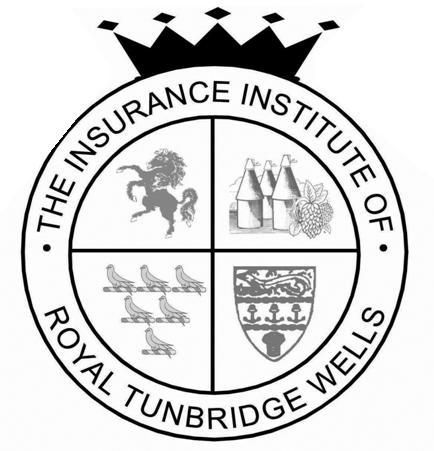 The Insurance Institute of Royal Tunbridge Wells23rd February 2018 Annual Dinner Booking FormNo. of tickets required (e.g 10 @ £50.00 per head totalling £500.00).  No……………………@£50 per head totalling    £…………………..Table PlanNote: Ideal 10 persons per table with a maximum of 12. Unfortunately, parties of 6 or less may not be able to be seated on an exclusive table. Please contact us if you have a specific request and we will do our best to accommodate.PAYMENT: please make your payment by BACS to:Tunbridge Wells Insurance Institute NatWest BankAccount Number 08418063Sort Code  55:70:13And please remember to quote your company name and then e-mail a copy of this booking form to: The Dinner Secretary at rebecca.eastwood@fosterdenovo.comor you can telephone me on 07793 241323If you would like to discuss supporting this event please let me know. ContactCompanyTelephone NumberEmailNameStarterMainDietary123456789101112